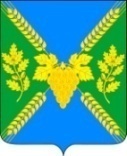 Территориальная комиссия по профилактике правонарушенийМолдаванское сельское поселение Крымского районас. Молдаванское, ул. Ленина, д.11, Крымского района, Краснодарского края, 353344,тел/факс 6-93-43; 6-93-42ПРОТОКОЛ № 1Заседания территориальной комиссии по профилактике правонарушений Молдаванского сельского поселения Крымского района25.01.2024                                                                                                             с. Молдаванское15-00 часов                                                                                                               зал заседанияПредседательствующий: Дружков Г.В. – глава Молдаванского сельского поселения Крымского района, председатель территориальной комиссии по профилактике правонарушений.Члены комиссии:1. Ковалева И.П. – секретарь комиссии;2.Рудаева Е.С - Участковый уполномоченный  полиции ОМВД России по Крымскому району в Молдаванском сельском поселении;3. Врадий В.И. –  директор МБОУ СОШ № 16  с. Молдаванского;4. Китайко Г.И. – председатель ТОС с. Молдаванского;5. Кочу Н.Г. – председатель ТОС п. Саук-Дере;6. Агафонов А.Л. – председатель ТОС хутора Даманка7. Слепченко Н.А. – председатель ТОС с. Русского;8. Смыков А.А. – заместитель главы Молдаванского сельского поселения Крымского района;В работе заседания комиссии принимали участие:1. С.С. Лукьяненко – представитель казачества;2. Азыркина Е.В. – заведующая СКЦ Молдаванского с/п;3. Рынкевич В.В. – специалист по делам молодежи;ПОВЕСТКА ЗАСЕДАНИЯ:            1. Об утверждении плана работы территориальной комиссии по профилактике правонарушений Молдаванского сельского поселения Крымского района на 1-ое полугодие 2024 года.            Докладчик: глава Молдаванского сельского поселения Крымского района Дружков Г.В.;            2. О мерах, принимаемых правоохранительными органами, народной дружиной и общественным объединением правоохранительной направленности по профилактике преступлений, совершенных на улицах и в других общественных местах, в рамках реализации Федерального  закона от 2 апреля 2014 года № 44-ФЗ «Об участии граждан в охране общественного порядка» и Закона Краснодарского края от 28 июня 2007 года № 1267-КЗ «Об участии граждан в охране общественного порядка в Краснодарском крае» по итогам 12 месяцев 2023 года.           Докладчик: заместитель главы Молдаванского сельского поселения Крымского района Смыков А.А.;            3. Заслушивания граждан, требующих профилактического воздействия со стороны органов местного самоуправления, по информациям, поступившим из территориального органа внутренних дел, уголовно-исполнительной инспекции и т.д.           Докладчик: секретарь территориальной комиссии по профилактике правонарушений Молдаванского сельского поселения Крымского района И.П. Ковалева.;           ВОПРОС № 1: Об утверждении плана работы территориальной комиссии по профилактике правонарушений Молдаванского сельского поселения Крымского района на 1-ое полугодие 2024 года.           Заслушали  главу Молдаванского сельского поселения Дружкова Г.В.            План работы территориальной комиссии по профилактике правонарушений Молдаванского сельского поселения Крымского района на первое полугодие 2024 года к протоколу прилагается.            Территориальная комиссия по профилактике правонарушений в Молдаванском сельском поселении решила:             1.1. Принять план работы территориальной комиссии по профилактике правонарушений Молдаванского сельского поселения Крымского района на первое полугодие 2024 года.             Ответственный: секретарь комиссии Ковалева И.П..              Голосование по решению территориальной комиссии по профилактике правонарушений  Молдаванского сельского поселения Крымского района:«ЗА» - 9 человек;«ПРОТИВ» - 0 человек;«ВОЗДЕРЖАЛИСЬ» - 0 человек.                 ВОПРОС № 2: О мерах, принимаемых правоохранительными органами, народной дружиной и общественным объединением правоохранительной направленности по профилактике преступлений, совершенных на улицах и в других общественных местах, в рамках реализации Федерального  закона от 2 апреля 2014 года № 44-ФЗ «Об участии граждан в охране общественного порядка» и Закона Краснодарского края от 28 июня 2007 года № 1267-КЗ «Об участии граждан в охране общественного порядка в Краснодарском крае» по итогам 12 месяцев 2023 года.              Заслушали заместителя главы Молдаванского  сельского поселения Крымского района А.А. Смыкова:               - Работа «Общественного объединения правоохранительной направленности по реализации закона № 1267-КЗ и 1539-КЗ.             На территории Молдаванского сельского поселения организовано дежурство по обеспечению общественного порядка. Согласно утвержденного графика, на дежурство выходят члены ООПН (3 человека). За период 2023 года проведено 30 рейдов, все рейды проводились согласно утвержденного графика и маршрута, с посещением семей ТСЖ. За время проведения рейдов фактов продажи алкогольной и табачной продукции, распития спиртных напитков в общественных местах среди несовершеннолетних обнаружено не было.            Территориальная комиссия по профилактике правонарушений в Молдаванском сельском поселении решила:              2.1. Работу «Общественного объединения правоохранительной направленности по реализации закона № 1267-КЗ и 1539-КЗ признать удовлетворительной. Секретарю территориальной  комиссии разместить результаты работы ООПН Молдаванского с/п на официальной сайте администрации Молдаванского сельского поселения Крымского района в разделе «Территориальная комиссия по профилактике правонарушений»            Ответственный: секретарь территориальной комиссии по профилактике правонарушений Молдаванского сельского поселения Ковалева И.П.              Срок: до 28.02.2024 года               Голосование по решению территориальной комиссии по профилактике правонарушений  Молдаванского сельского поселения Крымского района:«ЗА» - 9 человек;«ПРОТИВ» - 0 человек;«ВОЗДЕРЖАЛИСЬ» - 0 человек. ВОПРОС № 3:              Заслушивания граждан, требующих профилактического воздействия со стороны органов местного самоуправления, по информациям, поступившим из территориального органа внутренних дел, уголовно-исполнительной инспекции и т.д.Докладчик: секретарь территориальной комиссии по профилактике правонарушений Молдаванского сельского поселения Ковалева И.П.;            Заслушали секретаря территориальной комиссии по профилактике правонарушений Молдаванского сельского поселения Ковалеву И.П.             В администрацию Молдаванского сельского поселения Крымского района поступило представление от ОМВД РФ по Крымского району  от 27.12.2023 года № 78/14-41256 «О принятии мер по устранению обстоятельств, способствующих совершению преступления (других нарушениях закона)» в отношении Лебедевой Натальи Геннадьевны            Заслушали участкового уполномоченного ОМВД РФ по Крымскому району  Рудаеву С.Е.              Лебедева Татьяна Геннадьевна , 14.04.1957 г.р., проживающая по адресу: поселок Виноградный, улица Дружбы, 73, постоянного места не имеет, зарабатывает временными подработками, на учете не состоит. В отношении гр. Лебедевой Т.Г. возбуждено уголовное дело  по признакам состава преступления, предусмотренного ч.1 ст. 158 УК РФ, совершения кражи чужого имущества. Так, 09.11.2023 года гр. Лебедева Т.Г.  в  районе автовокзала г. Крымска похитила сумку  несовершеннолетнего подростка с личными вещами и денежными средствами в размере 3 тысяч рублей, с места преступления скрылась, распорядившись украденным по своему усмотрению, чем причинила имущественный вред пострадавшему  в размере 3 тысяч рублей. В ходе расследования установлено, что совершенное преступление относится к категории небольшой тяжести и за его совершение предусмотрено наказание в виде лишения свободы сроком до двух лет. Одной из причин совершения преступления является недостаточное правовое просвещение и правовое информирование граждан, проживающих на территории поселения.             Территориальная комиссия по профилактике правонарушений в Молдаванском сельском поселении решила:             3.1. Организовать работу по правовому просвещению и правовому информированию населения, проживающего на территории Молдаванского сельского поселения в целях доведения до сведения граждан и организаций информации, направленной на обеспечение защиты прав и свобод человека и гражданина, общества и государства от противоправных посягательств, путем применения различных мер образовательного, воспитательного, организационного или методического характера.            3.2. Рекомендовать обратиться гр. Лебедевой Т.Г. в Центр занятости населения для трудоустройства.            3.3. Участковой уполномоченной ОМВД РФ по Крымскому району  Рудаевой  С.Е. провести профилактическую беседу с гр. Лебедевой Т.Г. на тему просвещения уголовной ответственности за совершенное преступление.            Ответственный: секретарь территориальной комиссии по профилактике правонарушений Молдаванского сельского поселения Ковалева И.П.              Срок: до 28.02.2024 года               Голосование по решению территориальной комиссии по профилактике правонарушений  Молдаванского сельского поселения Крымского района:«ЗА» - 9 человек;«ПРОТИВ» - 0 человек;«ВОЗДЕРЖАЛИСЬ» - 0 человек. Председатель территориальной комиссии по профилактике правонарушений Молдаванскогосельского поселения Крымского района                                         Г.В. ДружковСекретарь территориальной комиссии по профилактике правонарушений Молдаванскогосельского поселения Крымского района                                        И.П. Ковалева